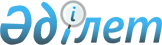 О внесении изменений в решение Отрарского районного маслихата от 20 декабря 2013 года № 21/121-V "О районном бюджете на 2014-2016 годы"
					
			Утративший силу
			
			
		
					Решение Отрарского районного маслихата Южно-Казахстанской области от 21 февраля 2014 года № 23/136-V. Зарегистрировано Департаментом юстиции Южно-Казахстанской области 26 февраля 2014 года № 2546. Утратило силу в связи с истечением срока применения - (письмо Отрарского районного маслихата Южно-Казахстанской области от 8 января 2015 года № 5)      Сноска. Утратило силу в связи с истечением срока применения - (письмо Отрарского районного маслихата Южно-Казахстанской области от 08.01.2015 № 5).      Примечание РЦПИ.

      В тексте документа сохранена пунктуация и орфография оригинала. 



      В соответствии с пунктом 5 статьи 109 Бюджетного кодекса Республики Казахстан от 4 декабря 2008 года, подпунктом 1) пункта 1 статьи 6 Закона Республики Казахстан от 23 января 2001 года «О местном государственном управлении и самоуправлении в Республике Казахстан» и решением Южно-Казахстанского областного маслихата от 14 февраля 2014 года № 24/194-V «О внесении изменений и дополнений в решение Южно-Казахстанского областного маслихата от 10 декабря 2013 года № 21/172-V «Об областном бюджете на 2014-2016 годы», зарегистрированного в Реестре государственной регистрации нормативных правовых актов за № 2532, Отрарский районный маслихат РЕШИЛ:



      1. Внести в решение Отрарского районного маслихата от 20 декабря 2013 года № 21/121-V «О районном бюджете на 2014-2016 годы» (зарегистрировано в Реестре государственной регистрации нормативных правовых актов за № 2481, опубликовано 16 января 2014 года в газете «Отырар алқабы») следующие изменения:



      пункт 1 изложить в новой редакции:

      «1. Утвердить районный бюджет Отрарского района на 2014-2016 годы согласно приложениям 1, 2 и 3 соответственно, в том числе на 2014 год в следующих объемах:

      1) доходы – 5 884 503 тысяч тенге, в том числе по:

      налоговым поступлениям – 751 213 тысяч тенге;

      неналоговым поступлениям – 2 402 тысяч тенге;

      поступлениям от продажи основного капитала – 3 780 тысяч тенге;

      поступлениям трансфертов – 5 127 108 тысяч тенге;

      2) затраты – 5 980 894 тысяч тенге;

      3) чистое бюджетное кредитование - - 8 516 тысяч тенге, в том числе:

      бюджетные кредиты – 13 890 тысяч тенге;

      погашение бюджетных кредитов – 22 406 тысяч тенге;

      4) сальдо по операциям с финансовыми активами – 0 тенге:

      5) дефицит (профицит) бюджета – - 87 875 тысяч тенге;

      6) финансирование дефицита (использование профицита) бюджета - 87 875 тысяч тенге, в том числе:

      поступление займов – 13 890 тысяч тенге;

      погашение займов – 2 662 тысяч тенге;

      используемые остатки бюджетных средств – 76 647 тысяч тенге.».



      пункт 8 изложить в новый редакции:

      «2. Установить на 2014 год согласно пункта 2 статьи 238 Трудового кодекса Республики Казахстан от 15 мая 2007 года, повышенные на двацать пять процентов должностного оклады и тарифные ставки специалистам в области социального обеспечения, образования, культуры, спорта и ветеринарии, являющимся гражданскими служащими и работающим в сельской местности в организациях, финансируемых из районного бюджета, по сравнению с окладами и ставками гражданских служащих, занимающихся этими видами деятельности в городских условиях.».



      Приложения 1, 2, 3, 4, 6 указанного решения изложить в новой редакции согласно приложениям 1, 2, 3, 4, 5 настоящему решению.



      3. Настоящее решение вводится в действие с 1 января 2014 года.

      

      Председатель сессии

      Отрарского районного

      маслихата:                                 Б.Байымбетов

      

      Секретарь Отрарского

      районного маслихата:                       Б.Зулпыхаров      

      Приложение 1 к решению

      Отрарского районного маслихата

      от 21 февраля 2014 года № 23/136-V

      

      Приложение 1 к решению

      Отрарского районного маслихата

      от 20 декабря 2013 года № 21/121-V       Районный бюджет на 2014 год

      Приложение 2 к решению

      Отрарского районного маслихата

      от 21 февраля 2014 года № 23/136-V

      

      Приложение 2 к решению

      Отрарского районного маслихата

      от 20 декабря 2013 года № 21/121-V       Районный бюджет на 2015 год

      Приложение 3 к решению

      Отрарского районного маслихата

      от 21 февраля 2014 года № 23/136-V

      

      Приложение 3 к решению

      Отрарского районного маслихата

      от 20 декабря 2013 года № 21/121-V       Районный бюджет на 2016 год

      Приложение 4 к решению

      Отрарского районного маслихата

      от 21 февраля 2014 года № 23/136-V

      

      Приложение 4 к решению

      Отрарского районного маслихата

      от 20 декабря 2013 года № 21/121-V       Перечень бюджетных программ развития районного бюджета на 2014-2016 годов с разделением на бюджетные программы, направленные на реализацию бюджетных инвестиционных проектов (программ)

      Приложение 5 к решению

      Отрарского районного маслихата

      от 21 февраля 2014 года № 23/136-V

      

      Приложение 6 к решению

      Отрарского районного маслихата

      от 20 декабря 2013 года № 21/121-V       Перечень бюджетных программ каждого сельского округа районного бюджета на 2014 год
					© 2012. РГП на ПХВ «Институт законодательства и правовой информации Республики Казахстан» Министерства юстиции Республики Казахстан
				КатегорияКатегорияКатегорияКатегориясумма, тысяч тенгеКлассКлассКласссумма, тысяч тенгеПодклассПодкласссумма, тысяч тенге1. ДОХОДЫ58845031Налоговые поступления75121301Подоходный налог3787992Индивидуальный подоходный налог37879903Социальный налог1957811Социальный налог19578104Hалоги на собственность1572631Hалоги на имущество1111153Земельный налог68024Hалог на транспортные средства369445Единый земельный налог240205Внутренние налоги на товары, работы и услуги144982Акцизы16213Поступления за использование природных и других ресурсов59104Сборы за ведение предпринимательской и профессиональной деятельности68345Налог на игорный бизнес13308Обязательные платежи, взимаемые за совершение юридический значимых действий и (или) выдачу документов уполномоченными на то государственными органами или должностними лицами48721Государственная пошлина48722Неналоговые поступления240201Доходы от государственной собственности9981Поступления части чистого дохода республиканских государственных предприятий1095Доходы от аренды имущества, находящегося в государственной собственности88906Прочие неналоговые поступления14041Прочие неналоговые поступления14043Поступления от продажи основного капитала378003Продажа земли и нематериальных активов37801Продажа земли37804Поступления трансфертов512710802Трансферты из вышестоящих органов государственного управления51271082Трансферты из областного бюджета5127108Функциональная группаФункциональная группаФункциональная группаФункциональная группаФункциональная группасумма, тысяч тенгеФункциональная подгруппаФункциональная подгруппаФункциональная подгруппаФункциональная подгруппасумма, тысяч тенгеАдминистратор бюджетных программАдминистратор бюджетных программАдминистратор бюджетных программсумма, тысяч тенгеПрограммаПрограммасумма, тысяч тенгеНаименованиесумма, тысяч тенге2. Затраты598089401Государственные услуги общего характера3821981Представительные, исполнительные и другие органы, выполняющие общие функции государственного управления348350112Аппарат маслихата района (города областного значения)17501001Услуги по обеспечению деятельности маслихата района (города областного значения)17381003Капитальные расходы государственных органов120122Аппарат акима района (города областного значения)123351001Услуги по обеспечению деятельности акима района (города областного значения)77879002Создание информационных систем30512003Капитальные расходы государственных органов14900009Капитальные расходы подведомственных государственных учреждений и организаций60123Аппарат акима района в городе, города районного значения, поселка, аула (села), аульного (сельского) округа207498001Услуги по обеспечению деятельности акима района в городе, города районного значения, поселка, аула (села), аульного (сельского) округа198348022Капитальные расходы государственных органов7050032Капитальные расходы подведомственных государственных учреждений и организаций21002Финансовая деятельность1140459Отдел экономики и финансов района (города областного значения)1140003Проведение оценки имущества в целях налогообложения600011Учет, хранение, оценка и реализация имущества, поступившего в коммунальную собственность5409Прочие государственные услуги общего характера32708459Отдел экономики и финансов района (города областного значения)29708001Услуги по реализации государственной политики в области формирования и развития экономической политики, государственного планирования, исполнения бюджета и управления коммунальной собственностью района (города областного значения)28868015Капитальные расходы государственных органов840472Отдел строительства, архитектуры и градостроительства района (города областного значения)3000040Развитие объектов государственных органов300002Оборона279761Военные нужды6476122Аппарат акима района (города областного значения)6476005Мероприятия в рамках исполнения всеобщей воинской обязанности64762Организация работы по чрезвычайным ситуациям21500122Аппарат акима района (города областного значения)21500006Предупреждение и ликвидация чрезвычайных ситуаций масштаба района (города областного значения)21000007Мероприятия по профилактике и тушению степных пожаров районного (городского) масштаба, а также пожаров в населенных пунктах, в которых не созданы органы государственной противопожарной службы50004Образование38217071Дошкольное воспитание и обучение468475123Аппарат акима района в городе, города районного значения, поселка, аула (села), аульного (сельского) округа447889004Поддержка организаций дошкольного воспитания и обучения168759041Реализация государственного образовательного заказа в дошкольных организациях образования279130464Отдел образования района (города областного значения)20586040Реализация государственного образовательного заказа в дошкольных организациях образования205862Начальное, основное среднее и общее среднее образование2901555464Отдел образования района (города областного значения)2901555003Общеобразовательное обучение2841603006Дополнительное образование для детей599529Прочие услуги в области образования451677464Отдел образования района (города областного значения)200272001Услуги по реализации государственной политики на местном уровне в области образования 10087005Приобретение и доставка учебников, учебно-методических комплексов для государственных учреждений образования района (города областного значения)32701012Капитальные расходы государственного органа2481015Ежемесячная выплата денежных средств опекунам (попечителям) на содержание ребенка-сироты (детей-сирот), и ребенка (детей), оставшегося без попечения родителей8025067Капитальные расходы подведомственных государственных учреждений и организаций146978472Отдел строительства, архитектуры и градостроительства района (города областного значения)251405037Строительство и реконструкция объектов образования25140506Социальная помощь и социальное обеспечение2438552Социальная помощь212682451Отдел занятости и социальных программ района (города областного значения)212682002Программа занятости9782004Оказание социальной помощи на приобретение топлива специалистам здравоохранения, образования, социального обеспечения, культуры и спорта в сельской местности в соответствии с законодательством Республики Казахстан3000005Государственная адресная социальная помощь2475006Жилищная помощь915007Социальная помощь отдельным категориям нуждающихся граждан по решениям местных представительных органов29682010Материальное обеспечение детей-инвалидов, воспитывающихся и обучающихся на дому1933014Оказание социальной помощи нуждающимся гражданам на дому35609016Государственные пособия на детей до 18 лет110857017Обеспечение нуждающихся инвалидов обязательными гигиеническими средствами и предоставление услуг специалистами жестового языка, индивидуальными помощниками в соответствии с индивидуальной программой реабилитации инвалида184299Прочие услуги в области социальной помощи и социального обеспечения31173451Отдел занятости и социальных программ района (города областного значения)31173001Услуги по реализации государственной политики на местном уровне в области обеспечения занятости и реализации социальных программ для населения28553011Оплата услуг по зачислению, выплате и доставке пособий и других социальных выплат1800021Капитальные расходы государственных органов380067Капитальные расходы подведомственных государственных учреждений и организаций44007Жилищно-коммунальное хозяйство5815341Жилищное хозяйство508129458Отдел жилищно-коммунального хозяйства, пассажирского транспорта и автомобильных дорог района (города областного значения)1000003Организация сохранения государственного жилищного фонда1000464Отдел образования района (города областного значения)17456026Ремонт объектов в рамках развития сельских населенных пунктов по Программе занятости 202017456472Отдел строительства, архитектуры и градостроительства района (города областного значения)489673003Строительство и (или) приобретение жилья государственного коммунального жилищного фонда17073004Проектирование, развитие, обустройство и (или) приобретение инженерно-коммуникационной инфраструктуры 4726002Коммунальное хозяйство21080458Отдел жилищно-коммунального хозяйства, пассажирского транспорта и автомобильных дорог района (города областного значения)21080012Функционирование системы водоснабжения и водоотведения4080029Развитие системы водоснабжения170003Благоустройство населенных пунктов52325123Аппарат акима района в городе, города районного значения, поселка, аула (села), аульного (сельского) округа150008Освещение улиц населенных пунктов150458Отдел жилищно-коммунального хозяйства, пассажирского транспорта и автомобильных дорог района (города областного значения)52175015Освещение улиц в населенных пунктах8457016Обеспечение санитарии населенных пунктов1000018Благоустройство и озеленение населенных пунктов4271808Культура, спорт, туризм и информационное пространство3364401Деятельность в области культуры99139455Отдел культуры и развития языков района (города областного значения)64404003Поддержка культурно-досуговой работы64404472Отдел строительства, архитектуры и градостроительства района (города областного значения)34735011Развитие объектов культуры347352Спорт122320465Отдел физической культуры и спорта района (города областного значения)113320001Услуги по реализации государственной политики на местном уровне в области развития языков и культуры8283004Капитальные расходы государственных органов220005Развитие массового спорта и национальных видов спорта 103067006Проведение спортивных соревнований на районном (города областного значения) уровне1000032Капитальные расходы подведомственных государственных учреждений и организаций750472Отдел строительства, архитектуры и градостроительства района (города областного значения)9000008Развитие объектов спорта и туризма90003Информационное пространство73209455Отдел культуры и развития языков района (города областного значения)62454006Функционирование районных (городских) библиотек54241007Развитие государственного языка и других языков народа Казахстана8213456Отдел внутренней политики района (города областного значения)10755002Услуги по проведению государственной информационной политики через газеты и журналы 9555005Услуги по проведению государственной информационной политики через телерадиовещание12009Прочие услуги по организации культуры, спорта, туризма и информационного пространства41772455Отдел культуры и развития языков района (города областного значения)11658001Услуги по реализации государственной политики на местном уровне в области развития языков и культуры8658010Капитальные расходы государственных органов100032Капитальные расходы подведомственных государственных учреждений и организаций2900456Отдел внутренней политики района (города областного значения)30114001Услуги по реализации государственной политики на местном уровне в области информации, укрепления государственности и формирования социального оптимизма граждан8882003Реализация региональных программ в сфере молодежной политики18462006Капитальные расходы государственных органов320032Капитальные расходы подведомственных государственных учреждений и организаций245010Сельское, водное, лесное, рыбное хозяйство, особо охраняемые природные территории, охрана окружающей среды и животного мира, земельные отношения2525431Сельское хозяйство127395472Отдел строительства, архитектуры и градостроительства района (города областного значения)43614010Развитие объектов сельского хозяйства43614473Отдел ветеринарии района (города областного значения)44868001Услуги по реализации государственной политики на местном уровне в сфере ветеринарии11239003Капитальные расходы государственных органов350005Обеспечение функционирования скотомогильников (биотермических ям) 3210006Организация санитарного убоя больных животных6236007Организация отлова и уничтожения бродячих собак и кошек1100008Возмещение владельцам стоимости изымаемых и уничтожаемых больных животных, продуктов и сырья животного происхождения6385009Проведение ветеринарных мероприятий по энзоотическим болезням животных14948010Проведение мероприятий по идентификации сельскохозяйственных животных1400498Отдел земельных отношений и сельского хозяйства района (города областного значения)38913001Услуги по реализации государственной политики на местном уровне в сфере земельных отношений и сельского хозяйства33802003Капитальные расходы государственного органа770099Реализация мер по оказанию социальной поддержки специалистов43416Земельные отношения4000498Отдел земельных отношений и сельского хозяйства района (города областного значения)4000011Землеустройство, проводимое при установлении границ районов, городов областного значения, районного значения, сельских округов, поселков, сел400009Прочие услуги в области сельского, водного, лесного, рыбного хозяйства, охраны окружающей среды и земельных отношений121148473Отдел ветеринарии района (города областного значения)121148011Проведение противоэпизоотических мероприятий12114811Промышленность, архитектурная, градостроительная и строительная деятельность229612Архитектурная, градостроительная и строительная деятельность22961472Отдел строительства, архитектуры и градостроительства района (города областного значения)22961001Услуги по реализации государственной политики в области строительства, архитектуры и градостроительства на местном уровне20281015Капитальные расходы государственных органов268012Транспорт и коммуникации851621Автомобильный транспорт85162458Отдел жилищно-коммунального хозяйства, пассажирского транспорта и автомобильных дорог района (города областного значения)85162023Обеспечение функционирования автомобильных дорог8516213Прочие2178263Поддержка предпринимательской деятельности и защита конкуренции10775469Отдел предпринимательства района (города областного значения)10775001Услуги по реализации государственной политики на местном уровне в области развития предпринимательства и промышленности 8784004Капитальные расходы государственных органов19919Прочие207051458Отдел жилищно-коммунального хозяйства, пассажирского транспорта и автомобильных дорог района (города областного значения)125154001Услуги по реализации государственной политики на местном уровне в области жилищно-коммунального хозяйства, пассажирского транспорта и автомобильных дорог 21257040Реализация мер по содействию экономическому развитию регионов в рамках Программы «Развитие регионов» 54397065Формирование или увеличение уставного капитала юридических лиц49500459Отдел экономики и финансов района (города областного значения)19147008Разработка технико-экономического обоснования местных бюджетных инвестиционных проектов и концессионных проектов и проведение его экспертизы4000012Резерв местного исполнительного органа района (города областного значения) 15147498Отдел земельных отношений и сельского хозяйства района (города областного значения)62750065Формирование или увеличение уставного капитала юридических лиц6275014Обслуживание долга41Обслуживание долга4459Отдел экономики и финансов района (города областного значения)4021Обслуживание долга местных исполнительных органов по выплате вознаграждений и иных платежей по займам из областного бюджета415Трансферты868801Трансферты8688459Отдел экономики и финансов района (города областного значения)8688006Возврат неиспользованных (недоиспользованных) целевых трансфертов86883. Чистое бюджетное кредитование-8516Функциональная группаФункциональная группаФункциональная группаФункциональная группаФункциональная группасумма, тысяч тенгеФункциональная подгруппаФункциональная подгруппаФункциональная подгруппаФункциональная подгруппасумма, тысяч тенгеАдминистратор бюджетных программАдминистратор бюджетных программАдминистратор бюджетных программсумма, тысяч тенгеПрограммаПрограммасумма, тысяч тенгеНаименованиеБюджетные кредиты1389010Сельское, водное, лесное, рыбное хозяйство, особо охраняемые природные территории, охрана окружающей среды и животного мира, земельные отношения138901Сельское хозяйство13890498Отдел земельных отношений и сельского хозяйства района (города областного значения)13890004Бюджетные кредиты для реализации мер социальной поддержки специалистов13890Функциональная группаФункциональная группаФункциональная группаФункциональная группаФункциональная группасумма, тысяч тенгеФункциональная подгруппаФункциональная подгруппаФункциональная подгруппаФункциональная подгруппасумма, тысяч тенгеАдминистратор бюджетных программАдминистратор бюджетных программАдминистратор бюджетных программсумма, тысяч тенгеПрограммаПрограммасумма, тысяч тенгеНаименованиеПогашение бюджетных кредитов2240605Погашение бюджетных кредитов224061Погашение бюджетных кредитов22406001Погашение бюджетных кредитов, выданных из государственного бюджета22406006Погашение бюджетных кредитов, выданных из местного бюджета банкам-заемщикам1974413Погашение бюджетных кредитов, выданных из местного бюджета физическим лицам2662Функциональная группаФункциональная группаФункциональная группаФункциональная группаФункциональная группасумма, тысяч тенгеФункциональная подгруппаФункциональная подгруппаФункциональная подгруппаФункциональная подгруппасумма, тысяч тенгеАдминистратор бюджетных программАдминистратор бюджетных программАдминистратор бюджетных программсумма, тысяч тенгеПрограммаПрограммасумма, тысяч тенгеНаименование4. Сальдо по операциям с финансовыми активами05. Дефицит (профицит) бюджета-878756. Финансирование дефицита (использование профицита) бюджета87875Поступление займов138907Поступления займов1389001Внутренние государственные займы138902Договоры займа138903Займы, получаемые местным исполнительным органом района (города областного значения)13890Функциональная группаФункциональная группаФункциональная группаФункциональная группаФункциональная группасумма, тысяч тенге

 Функциональная подгруппаФункциональная подгруппаФункциональная подгруппаФункциональная подгруппасумма, тысяч тенге

 Администратор бюджетных программАдминистратор бюджетных программАдминистратор бюджетных программсумма, тысяч тенге

 ПрограммаПрограммасумма, тысяч тенге

 Наименованиесумма, тысяч тенге

 Погашение займов266216Погашение займов266201Погашение займов2662459Отдел экономики и финансов района (города областного значения)2662005Погашение долга местного исполнительного органа перед вышестоящим бюджетом26628Используемые остатки бюджетных средств766471Остатки бюджетных средств766471Свободные остатки бюджетных средств766471Свободные остатки бюджетных средств76647КатегорияКатегорияКатегорияКатегориясумма, тысяч тенгеКлассКлассКласссумма, тысяч тенгеПодклассПодкласссумма, тысяч тенге1. ДОХОДЫ52831351Налоговые поступления79143701Подоходный налог3961662Индивидуальный подоходный налог39616603Социальный налог2045111Социальный налог20451104Hалоги на собственность1698431Hалоги на имущество1200023Земельный налог73474Hалог на транспортные средства399005Единый земельный налог259405Внутренние налоги на товары, работы и услуги156582Акцизы17523Поступления за использование природных и других ресурсов63834Сборы за ведение предпринимательской и профессиональной деятельности73805Налог на игорный бизнес14308Обязательные платежи, взимаемые за совершение юридический значимых действий и (или) выдачу документов уполномоченными на то государственными органами или должностними лицами52591Государственная пошлина52592Неналоговые поступления259401Доходы от государственной собственности10781Поступления части чистого дохода республиканских государственных предприятий1185Доходы от аренды имущества, находящегося в государственной собственности96006Прочие неналоговые поступления15161Прочие неналоговые поступления15163Поступления от продажи основного капитала408203Продажа земли и нематериальных активов40821Продажа земли40824Поступления трансфертов448502202Трансферты из вышестоящих органов государственного управления44850222Трансферты из областного бюджета4485022Функциональная группаФункциональная группаФункциональная группаФункциональная группаФункциональная группасумма, тысяч тенгеФункциональная подгруппаФункциональная подгруппаФункциональная подгруппаФункциональная подгруппасумма, тысяч тенгеАдминистратор бюджетных программАдминистратор бюджетных программАдминистратор бюджетных программсумма, тысяч тенгеПрограммаПрограммасумма, тысяч тенгеНаименование2. Затраты528313501Государственные услуги общего характера3547051Представительные, исполнительные и другие органы, выполняющие общие функции государственного управления324143112Аппарат маслихата района (города областного значения)17536001Услуги по обеспечению деятельности маслихата района (города областного значения)17416003Капитальные расходы государственных органов120122Аппарат акима района (города областного значения)94397001Услуги по обеспечению деятельности акима района (города областного значения)77337002Создание информационных систем17000009Капитальные расходы подведомственных государственных учреждений и организаций60123Аппарат акима района в городе, города районного значения, поселка, аула (села), аульного (сельского) округа212210001Услуги по обеспечению деятельности акима района в городе, города районного значения, поселка, аула (села), аульного (сельского) округа195220022Капитальные расходы государственных органов6890032Капитальные расходы подведомственных государственных учреждений и организаций101002Финансовая деятельность642459Отдел экономики и финансов района (города областного значения)642011Учет, хранение, оценка и реализация имущества, поступившего в коммунальную собственность6429Прочие государственные услуги общего характера29920459Отдел экономики и финансов района (города областного значения)29920001Услуги по реализации государственной политики в области формирования и развития экономической политики, государственного планирования, исполнения бюджета и управления коммунальной собственностью района (города областного значения)29080015Капитальные расходы государственных органов84002Оборона426001Военные нужды6929122Аппарат акима района (города областного значения)6929005Мероприятия в рамках исполнения всеобщей воинской обязанности69292Организация работы по чрезвычайным ситуациям35671122Аппарат акима района (города областного значения)35671006Предупреждение и ликвидация чрезвычайных ситуаций масштаба района (города областного значения)35136007Мероприятия по профилактике и тушению степных пожаров районного (городского) масштаба, а также пожаров в населенных пунктах, в которых не созданы органы государственной противопожарной службы53504Образование33321261Дошкольное воспитание и обучение159365123Аппарат акима района в городе, города районного значения, поселка, аула (села), аульного (сельского) округа159365004Поддержка организаций дошкольного воспитания и обучения1593652Начальное, основное среднее и общее среднее образование2937190464Отдел образования района (города областного значения)2937190003Общеобразовательное обучение2876279006Дополнительное образование для детей609119Прочие услуги в области образования235571464Отдел образования района (города областного значения)143078001Услуги по реализации государственной политики на местном уровне в области образования 10788005Приобретение и доставка учебников, учебно-методических комплексов для государственных учреждений образования района (города областного значения)34990012Капитальные расходы государственного органа2360015Ежемесячная выплата денежных средств опекунам (попечителям) на содержание ребенка-сироты (детей-сирот), и ребенка (детей), оставшегося без попечения родителей8588067Капитальные расходы подведомственных государственных учреждений и организаций86352472Отдел строительства, архитектуры и градостроительства района (города областного значения)92493037Строительство и реконструкция объектов образования9249306Социальная помощь и социальное обеспечение2531472Социальная помощь220727451Отдел занятости и социальных программ района (города областного значения)220727002Программа занятости10467004Оказание социальной помощи на приобретение топлива специалистам здравоохранения, образования, социального обеспечения, культуры и спорта в сельской местности в соответствии с законодательством Республики Казахстан3270005Государственная адресная социальная помощь5968006Жилищная помощь3177007Социальная помощь отдельным категориям нуждающихся граждан по решениям местных представительных органов20629010Материальное обеспечение детей-инвалидов, воспитывающихся и обучающихся на дому2107014Оказание социальной помощи нуждающимся гражданам на дому37763016Государственные пособия на детей до 18 лет120834017Обеспечение нуждающихся инвалидов обязательными гигиеническими средствами и предоставление услуг специалистами жестового языка, индивидуальными помощниками в соответствии с индивидуальной программой реабилитации инвалида165129Прочие услуги в области социальной помощи и социального обеспечения32420451Отдел занятости и социальных программ района (города областного значения)32420001Услуги по реализации государственной политики на местном уровне в области обеспечения занятости и реализации социальных программ для населения29674011Оплата услуг по зачислению, выплате и доставке пособий и других социальных выплат1926021Капитальные расходы государственных органов380067Капитальные расходы подведомственных государственных учреждений и организаций44007Жилищно-коммунальное хозяйство5836091Жилищное хозяйство474417458Отдел жилищно-коммунального хозяйства, пассажирского транспорта и автомобильных дорог района (города областного значения)1070003Организация сохранения государственного жилищного фонда1070472Отдел строительства, архитектуры и градостроительства района (города областного значения)473347004Проектирование, развитие, обустройство и (или) приобретение инженерно-коммуникационной инфраструктуры 4733472Коммунальное хозяйство27011458Отдел жилищно-коммунального хозяйства, пассажирского транспорта и автомобильных дорог района (города областного значения)27011012Функционирование системы водоснабжения и водоотведения10911029Развитие системы водоснабжения161003Благоустройство населенных пунктов82181123Аппарат акима района в городе, города районного значения, поселка, аула (села), аульного (сельского) округа161008Освещение улиц населенных пунктов161458Отдел жилищно-коммунального хозяйства, пассажирского транспорта и автомобильных дорог района (города областного значения)82020015Освещение улиц в населенных пунктах30843016Обеспечение санитарии населенных пунктов1070018Благоустройство и озеленение населенных пунктов5010708Культура, спорт, туризм и информационное пространство3693271Деятельность в области культуры139649455Отдел культуры и развития языков района (города областного значения)64879003Поддержка культурно-досуговой работы64879472Отдел строительства, архитектуры и градостроительства района (города областного значения)74770011Развитие объектов культуры747702Спорт112519465Отдел физической культуры и спорта района (города областного значения)112519001Услуги по реализации государственной политики на местном уровне в области развития языков и культуры8023004Капитальные расходы государственных органов220005Развитие массового спорта и национальных видов спорта 102456006Проведение спортивных соревнований на районном (города областного значения) уровне1070032Капитальные расходы подведомственных государственных учреждений и организаций7503Информационное пространство74616455Отдел культуры и развития языков района (города областного значения)63108006Функционирование районных (городских) библиотек54583007Развитие государственного языка и других языков народа Казахстана8525456Отдел внутренней политики района (города областного значения)11508002Услуги по проведению государственной информационной политики через газеты и журналы 10224005Услуги по проведению государственной информационной политики через телерадиовещание12849Прочие услуги по организации культуры, спорта, туризма и информационного пространства42543455Отдел культуры и развития языков района (города областного значения)11547001Услуги по реализации государственной политики на местном уровне в области развития языков и культуры8547010Капитальные расходы государственных органов100032Капитальные расходы подведомственных государственных учреждений и организаций2900456Отдел внутренней политики района (города областного значения)30996001Услуги по реализации государственной политики на местном уровне в области информации, укрепления государственности и формирования социального оптимизма граждан8774003Реализация региональных программ в сфере молодежной политики19452006Капитальные расходы государственных органов320032Капитальные расходы подведомственных государственных учреждений и организаций24509Топливно-энергетический комплекс и недропользование21409Прочие услуги в области топливно-энергетического комплекса и недропользования2140458Отдел жилищно-коммунального хозяйства, пассажирского транспорта и автомобильных дорог района (города областного значения)2140019Развитие теплоэнергетической системы214010Сельское, водное, лесное, рыбное хозяйство, особо охраняемые природные территории, охрана окружающей среды и животного мира, земельные отношения766181Сельское хозяйство76618473Отдел ветеринарии района (города областного значения)38020001Услуги по реализации государственной политики на местном уровне в сфере ветеринарии9178003Капитальные расходы государственных органов2210005Обеспечение функционирования скотомогильников (биотермических ям) 3435006Организация санитарного убоя больных животных1145007Организация отлова и уничтожения бродячих собак и кошек1177008Возмещение владельцам стоимости изымаемых и уничтожаемых больных животных, продуктов и сырья животного происхождения3435009Проведение ветеринарных мероприятий по энзоотическим болезням животных15942010Проведение мероприятий по идентификации сельскохозяйственных животных1498498Отдел земельных отношений и сельского хозяйства района (города областного значения)38598001Услуги по реализации государственной политики на местном уровне в сфере земельных отношений и сельского хозяйства34069003Капитальные расходы государственного органа660099Реализация мер по оказанию социальной поддержки специалистов386911Промышленность, архитектурная, градостроительная и строительная деятельность196292Архитектурная, градостроительная и строительная деятельность19629472Отдел строительства, архитектуры и градостроительства района (города областного значения)19629001Услуги по реализации государственной политики в области строительства, архитектуры и градостроительства на местном уровне1962912Транспорт и коммуникации1495861Автомобильный транспорт149586458Отдел жилищно-коммунального хозяйства, пассажирского транспорта и автомобильных дорог района (города областного значения)149586023Обеспечение функционирования автомобильных дорог14958613Прочие996483Поддержка предпринимательской деятельности и защита конкуренции11354469Отдел предпринимательства района (города областного значения)11354001Услуги по реализации государственной политики на местном уровне в области развития предпринимательства и промышленности 9284004Капитальные расходы государственных органов20709Прочие88294458Отдел жилищно-коммунального хозяйства, пассажирского транспорта и автомобильных дорог района (города областного значения)72087001Услуги по реализации государственной политики на местном уровне в области жилищно-коммунального хозяйства, пассажирского транспорта и автомобильных дорог 17690040Реализация мер по содействию экономическому развитию регионов в рамках Программы «Развитие регионов» 54397459Отдел экономики и финансов района (города областного значения)162073. Чистое бюджетное кредитование0Функциональная группаФункциональная группаФункциональная группаФункциональная группаФункциональная группасумма, тысяч тенгеФункциональная подгруппаФункциональная подгруппаФункциональная подгруппаФункциональная подгруппасумма, тысяч тенгеАдминистратор бюджетных программАдминистратор бюджетных программАдминистратор бюджетных программсумма, тысяч тенгеПрограммаПрограммасумма, тысяч тенгеНаименованиеБюджетные кредиты010Сельское, водное, лесное, рыбное хозяйство, особо охраняемые природные территории, охрана окружающей среды и животного мира, земельные отношения01Сельское хозяйство0498Отдел земельных отношений и сельского хозяйства района (города областного значения)0004Бюджетные кредиты для реализации мер социальной поддержки специалистов0Функциональная группаФункциональная группаФункциональная группаФункциональная группаФункциональная группасумма, тысяч тенгеФункциональная подгруппаФункциональная подгруппаФункциональная подгруппаФункциональная подгруппасумма, тысяч тенгеАдминистратор бюджетных программАдминистратор бюджетных программАдминистратор бюджетных программсумма, тысяч тенгеПрограммаПрограммасумма, тысяч тенгеНаименованиеПогашение бюджетных кредитов005Погашение бюджетных кредитов01Погашение бюджетных кредитов0001Погашение бюджетных кредитов, выданных из государственного бюджета0006Погашение бюджетных кредитов, выданных из местного бюджета банкам-заемщикам013Погашение бюджетных кредитов, выданных из местного бюджета физическим лицам0Функциональная группаФункциональная группаФункциональная группаФункциональная группаФункциональная группасумма, тысяч тенгеФункциональная подгруппаФункциональная подгруппаФункциональная подгруппаФункциональная подгруппасумма, тысяч тенгеАдминистратор бюджетных программАдминистратор бюджетных программАдминистратор бюджетных программсумма, тысяч тенгеПрограммаПрограммасумма, тысяч тенгеНаименование4. Сальдо по операциям с финансовыми активами05. Дефицит (профицит) бюджета06. Финансирование дефицита (использование профицита) бюджета0Поступление займов07Поступления займов001Внутренние государственные займы02Договоры займа03Займы, получаемые местным исполнительным органом района (города областного значения)0Функциональная группаФункциональная группаФункциональная группаФункциональная группаФункциональная группасумма, тысяч тенгеФункциональная подгруппаФункциональная подгруппаФункциональная подгруппаФункциональная подгруппасумма, тысяч тенгеАдминистратор бюджетных программАдминистратор бюджетных программАдминистратор бюджетных программсумма, тысяч тенгеПрограммаПрограммасумма, тысяч тенгеНаименованиеПогашение займов016Погашение займов001Погашение займов0459Отдел экономики и финансов района (города областного значения)0005Погашение долга местного исполнительного органа перед вышестоящим бюджетом08Используемые остатки бюджетных средств01Остатки бюджетных средств01Свободные остатки бюджетных средств01Свободные остатки бюджетных средств0Категория Категория Категория Категория сумма, тысяч тенгеКлассКлассКласссумма, тысяч тенгеПодклассПодкласссумма, тысяч тенге1. ДОХОДЫ50669371Налоговые поступления84729501Подоходный налог4227552Индивидуальный подоходный налог42275503Социальный налог2185201Социальный налог21852004Hалоги на собственность1834301Hалоги на имущество1296023Земельный налог79344Hалог на транспортные средства430925Единый земельный налог280205Внутренние налоги на товары, работы и услуги169072Акцизы18903Поступления за использование природных и других ресурсов68934Сборы за ведение предпринимательской и профессиональной деятельности79705Налог на игорный бизнес15408Обязательные платежи, взимаемые за совершение юридический значимых действий и (или) выдачу документов уполномоченными на то государственными органами или должностними лицами56831Государственная пошлина56832Неналоговые поступления280201Доходы от государственной собственности11641Поступления части чистого дохода республиканских государственных предприятий1275Доходы от аренды имущества, находящегося в государственной собственности103706Прочие неналоговые поступления16381Прочие неналоговые поступления16383Поступления от продажи основного капитала575503Продажа земли и нематериальных активов57551Продажа земли57554Поступления трансфертов421108502Трансферты из вышестоящих органов государственного управления42110852Трансферты из областного бюджета4211085Функциональная группаФункциональная группаФункциональная группаФункциональная группаФункциональная группасумма, тысяч тенгеФункциональная подгруппаФункциональная подгруппаФункциональная подгруппаФункциональная подгруппасумма, тысяч тенгеАдминистратор бюджетных программАдминистратор бюджетных программАдминистратор бюджетных программсумма, тысяч тенгеПрограммаПрограммасумма, тысяч тенгеНаименованиесумма, тысяч тенге2. Затраты506693701Государственные услуги общего характера3598551Представительные, исполнительные и другие органы, выполняющие общие функции государственного управления328783112Аппарат маслихата района (города областного значения)17815001Услуги по обеспечению деятельности маслихата района (города областного значения)17695003Капитальные расходы государственных органов120122Аппарат акима района (города областного значения)95634001Услуги по обеспечению деятельности акима района (города областного значения)78574002Создание информационных систем17000009Капитальные расходы подведомственных государственных учреждений и организаций60123Аппарат акима района в городе, города районного значения, поселка, аула (села), аульного (сельского) округа215334001Услуги по обеспечению деятельности акима района в городе, города районного значения, поселка, аула (села), аульного (сельского) округа198344022Капитальные расходы государственных органов6890032Капитальные расходы подведомственных государственных учреждений и организаций101002Финансовая деятельность687459Отдел экономики и финансов района (города областного значения)687011Учет, хранение, оценка и реализация имущества, поступившего в коммунальную собственность6879Прочие государственные услуги общего характера30385459Отдел экономики и финансов района (города областного значения)30385001Услуги по реализации государственной политики в области формирования и развития экономической политики, государственного планирования, исполнения бюджета и управления коммунальной собственностью района (города областного значения)29545015Капитальные расходы государственных органов84002Оборона446201Военные нужды7414122Аппарат акима района (города областного значения)7414005Мероприятия в рамках исполнения всеобщей воинской обязанности74142Организация работы по чрезвычайным ситуациям37206122Аппарат акима района (города областного значения)37206006Предупреждение и ликвидация чрезвычайных ситуаций масштаба района (города областного значения)36634007Мероприятия по профилактике и тушению степных пожаров районного (городского) масштаба, а также пожаров в населенных пунктах, в которых не созданы органы государственной противопожарной службы57204Образование34374661Дошкольное воспитание и обучение161915123Аппарат акима района в городе, города районного значения, поселка, аула (села), аульного (сельского) округа161915004Поддержка организаций дошкольного воспитания и обучения1619152Начальное, основное среднее и общее среднее образование2984185464Отдел образования района (города областного значения)2984185003Общеобразовательное обучение2922299006Дополнительное образование для детей618869Прочие услуги в области образования291366464Отдел образования района (города областного значения)148253001Услуги по реализации государственной политики на местном уровне в области образования 11543005Приобретение и доставка учебников, учебно-методических комплексов для государственных учреждений образования района (города областного значения)37439012Капитальные расходы государственного органа2360015Ежемесячная выплата денежных средств опекунам (попечителям) на содержание ребенка-сироты (детей-сирот), и ребенка (детей), оставшегося без попечения родителей9186067Капитальные расходы подведомственных государственных учреждений и организаций87725472Отдел строительства, архитектуры и градостроительства района (города областного значения)143113037Строительство и реконструкция объектов образования14311306Социальная помощь и социальное обеспечение2733492Социальная помощь240319451Отдел занятости и социальных программ района (города областного значения)240319002Программа занятости11200004Оказание социальной помощи на приобретение топлива специалистам здравоохранения, образования, социального обеспечения, культуры и спорта в сельской местности в соответствии с законодательством Республики Казахстан3499005Государственная адресная социальная помощь6505006Жилищная помощь3463007Социальная помощь отдельным категориям нуждающихся граждан по решениям местных представительных органов22486010Материальное обеспечение детей-инвалидов, воспитывающихся и обучающихся на дому2297014Оказание социальной помощи нуждающимся гражданам на дому41162016Государственные пособия на детей до 18 лет131709017Обеспечение нуждающихся инвалидов обязательными гигиеническими средствами и предоставление услуг специалистами жестового языка, индивидуальными помощниками в соответствии с индивидуальной программой реабилитации инвалида179989Прочие услуги в области социальной помощи и социального обеспечения33030451Отдел занятости и социальных программ района (города областного значения)33030001Услуги по реализации государственной политики на местном уровне в области обеспечения занятости и реализации социальных программ для населения30149011Оплата услуг по зачислению, выплате и доставке пособий и других социальных выплат2061021Капитальные расходы государственных органов380067Капитальные расходы подведомственных государственных учреждений и организаций44007Жилищно-коммунальное хозяйство2714091Жилищное хозяйство1145458Отдел жилищно-коммунального хозяйства, пассажирского транспорта и автомобильных дорог района (города областного значения)1145003Организация сохранения государственного жилищного фонда11452Коммунальное хозяйство192683458Отдел жилищно-коммунального хозяйства, пассажирского транспорта и автомобильных дорог района (города областного значения)192683012Функционирование системы водоснабжения и водоотведения11675029Развитие системы водоснабжения1810083Благоустройство населенных пунктов77581123Аппарат акима района в городе, города районного значения, поселка, аула (села), аульного (сельского) округа172008Освещение улиц населенных пунктов172458Отдел жилищно-коммунального хозяйства, пассажирского транспорта и автомобильных дорог района (города областного значения)77409015Освещение улиц в населенных пунктах27468016Обеспечение санитарии населенных пунктов1145018Благоустройство и озеленение населенных пунктов4879608Культура, спорт, туризм и информационное пространство3726661Деятельность в области культуры138633455Отдел культуры и развития языков района (города областного значения)65102003Поддержка культурно-досуговой работы65102472Отдел строительства, архитектуры и градостроительства района (города областного значения)73531011Развитие объектов культуры735312Спорт113268465Отдел физической культуры и спорта района (города областного значения)113268001Услуги по реализации государственной политики на местном уровне в области развития языков и культуры004Капитальные расходы государственных органов220005Развитие массового спорта и национальных видов спорта 103001006Проведение спортивных соревнований на районном (города областного значения) уровне1145032Капитальные расходы подведомственных государственных учреждений и организаций7503Информационное пространство76583455Отдел культуры и развития языков района (города областного значения)64269006Функционирование районных (городских) библиотек55147007Развитие государственного языка и других языков народа Казахстана9122456Отдел внутренней политики района (города областного значения)12314002Услуги по проведению государственной информационной политики через газеты и журналы 10940005Услуги по проведению государственной информационной политики через телерадиовещание13749Прочие услуги по организации культуры, спорта, туризма и информационного пространства44182455Отдел культуры и развития языков района (города областного значения)11684001Услуги по реализации государственной политики на местном уровне в области развития языков и культуры8684010Капитальные расходы государственных органов100032Капитальные расходы подведомственных государственных учреждений и организаций2900456Отдел внутренней политики района (города областного значения)32498001Услуги по реализации государственной политики на местном уровне в области информации, укрепления государственности и формирования социального оптимизма граждан8914003Реализация региональных программ в сфере молодежной политики20814006Капитальные расходы государственных органов320032Капитальные расходы подведомственных государственных учреждений и организаций24509Топливно-энергетический комплекс и недропользование22909Прочие услуги в области топливно-энергетического комплекса и недропользования2290458Отдел жилищно-коммунального хозяйства, пассажирского транспорта и автомобильных дорог района (города областного значения)2290019Развитие теплоэнергетической системы229010Сельское, водное, лесное, рыбное хозяйство, особо охраняемые природные территории, охрана окружающей среды и животного мира, земельные отношения806091Сельское хозяйство80609473Отдел ветеринарии района (города областного значения)39972001Услуги по реализации государственной политики на местном уровне в сфере ветеринарии9325003Капитальные расходы государственных органов2210005Обеспечение функционирования скотомогильников (биотермических ям) 3675006Организация санитарного убоя больных животных1225007Организация отлова и уничтожения бродячих собак и кошек1259008Возмещение владельцам стоимости изымаемых и уничтожаемых больных животных, продуктов и сырья животного происхождения3675009Проведение ветеринарных мероприятий по энзоотическим болезням животных17000010Проведение мероприятий по идентификации сельскохозяйственных животных1603498Отдел земельных отношений и сельского хозяйства района (города областного значения)40637001Услуги по реализации государственной политики на местном уровне в сфере земельных отношений и сельского хозяйства34614003Капитальные расходы государственного органа660099Реализация мер по оказанию социальной поддержки специалистов536311Промышленность, архитектурная, градостроительная и строительная деятельность199432Архитектурная, градостроительная и строительная деятельность19943472Отдел строительства, архитектуры и градостроительства района (города областного значения)19943001Услуги по реализации государственной политики в области строительства, архитектуры и градостроительства на местном уровне1994312Транспорт и коммуникации1035161Автомобильный транспорт103516458Отдел жилищно-коммунального хозяйства, пассажирского транспорта и автомобильных дорог района (города областного значения)103516023Обеспечение функционирования автомобильных дорог10351613Прочие1012143Поддержка предпринимательской деятельности и защита конкуренции11503469Отдел предпринимательства района (города областного значения)11503001Услуги по реализации государственной политики на местном уровне в области развития предпринимательства и промышленности 9433004Капитальные расходы государственных органов20709Прочие89711458Отдел жилищно-коммунального хозяйства, пассажирского транспорта и автомобильных дорог района (города областного значения)72370001Услуги по реализации государственной политики на местном уровне в области жилищно-коммунального хозяйства, пассажирского транспорта и автомобильных дорог 17973040Реализация мер по содействию экономическому развитию регионов в рамках Программы «Развитие регионов» 54397459Отдел экономики и финансов района (города областного значения)17341012Резерв местного исполнительного органа района (города областного значения) 173413. Чистое бюджетное кредитование0Функциональная группаФункциональная группаФункциональная группаФункциональная группаФункциональная группасумма, тысяч тенгеФункциональная подгруппаФункциональная подгруппаФункциональная подгруппаФункциональная подгруппасумма, тысяч тенгеАдминистратор бюджетных программАдминистратор бюджетных программАдминистратор бюджетных программсумма, тысяч тенгеПрограммаПрограммасумма, тысяч тенгеНаименованиесумма, тысяч тенгеБюджетные кредиты0Погашение бюджетных кредитов005Погашение бюджетных кредитов01Погашение бюджетных кредитов0001Погашение бюджетных кредитов, выданных из государственного бюджета0006Погашение бюджетных кредитов, выданных из местного бюджета банкам-заемщикам013Погашение бюджетных кредитов, выданных из местного бюджета физическим лицам0Функциональная группаФункциональная группаФункциональная группаФункциональная группаФункциональная группасумма, тысяч тенгеФункциональная подгруппаФункциональная подгруппаФункциональная подгруппаФункциональная подгруппасумма, тысяч тенгеАдминистратор бюджетных программАдминистратор бюджетных программАдминистратор бюджетных программсумма, тысяч тенгеПрограммаПрограммасумма, тысяч тенгеНаименованиесумма, тысяч тенге4. Сальдо по операциям с финансовыми активами05. Дефицит (профицит) бюджета06. Финансирование дефицита (использование профицита) бюджета0Поступление займов07Поступления займов001Внутренние государственные займы02Договоры займа03Займы, получаемые местным исполнительным органом района (города областного значения)0Функциональная группаФункциональная группаФункциональная группаФункциональная группаФункциональная группасумма, тысяч тенгеФункциональная подгруппаФункциональная подгруппаФункциональная подгруппаФункциональная подгруппасумма, тысяч тенгеАдминистратор бюджетных программАдминистратор бюджетных программАдминистратор бюджетных программсумма, тысяч тенгеПрограммаПрограммасумма, тысяч тенгеНаименованиеПогашение займов016Погашение займов001Погашение займов0459Отдел экономики и финансов района (города областного значения)0005Погашение долга местного исполнительного органа перед вышестоящим бюджетом08Используемые остатки бюджетных средств01Остатки бюджетных средств01Свободные остатки бюджетных средств01Свободные остатки бюджетных средств0Функциональная группа  Н а и м е н о в а н и еФункциональная группа  Н а и м е н о в а н и еФункциональная группа  Н а и м е н о в а н и еФункциональная группа  Н а и м е н о в а н и еФункциональная группа  Н а и м е н о в а н и е2014 год сумма, тысяч тенге2015 год сумма, тысяч тенге2016 год сумма, тысяч тенгеФункциональная подгруппаФункциональная подгруппаФункциональная подгруппаФункциональная подгруппа2014 год сумма, тысяч тенге2015 год сумма, тысяч тенге2016 год сумма, тысяч тенгеАдминистратор бюджетных программАдминистратор бюджетных программАдминистратор бюджетных программ2014 год сумма, тысяч тенге2015 год сумма, тысяч тенге2016 год сумма, тысяч тенгеПрограммаПрограмма2014 год сумма, тысяч тенге2015 год сумма, тысяч тенге2016 год сумма, тысяч тенгеИнвестиционные проекты96067765885039994201Государственные услуги общего характера3000009Прочие государственные услуги общего характера300000472Отдел строительства, архитектуры и градостроительства района (города областного значения)300000040Развитие объектов государственных органов300004Образование251405924931431139Прочие услуги в области образования25140592493143113472Отдел строительства, архитектуры и градостроительства района (города областного значения)25140592493143113037Строительство и реконструкция объектов образования2514059249314311307Жилищно-коммунальное хозяйство5066734894471810081Жилищное хозяйство4896734733470472Отдел строительства, архитектуры и градостроительства района (города областного значения)4896734733470003Строительство и (или) приобретение жилья государственного коммунального жилищного фонда1707300004Проектирование, развитие, обустройство и (или) приобретение инженерно-коммуникационной инфраструктуры4726004733472Коммунальное хозяйство1700016100181008458Отдел жилищно-коммунального хозяйства, пассажирского транспорта и автомобильных дорог района (города областного значения)1700016100181008029Развитие системы водоснабжения170001610018100808Культура, спорт, туризм и информационное пространство4373574770735311Деятельность в области культуры347357477073531472Отдел строительства, архитектуры и градостроительства района (города областного значения)347357477073531011Развитие объектов культуры3473574770735312Спорт900000472Отдел строительства, архитектуры и градостроительства района (города областного значения)900000008Развитие объектов спорта и туризма9000009Топливно-энергетический комплекс и недропользование0214022909Прочие услуги в области топливно-энергетического комплекса и недропользования021402290458Отдел жилищно-коммунального хозяйства, пассажирского транспорта и автомобильных дорог района (города областного значения)021402290019Развитие теплоэнергетической системы02140229010Сельское, водное, лесное, рыбное хозяйство, особо охраняемые природные территории, охрана окружающей среды и животного мира, земельные отношения43614001Сельское хозяйство4361400472Отдел строительства, архитектуры и градостроительства района (города областного значения)4361400010Развитие объектов сельского хозяйства436140013Прочие112250009Прочие11225000458Отдел жилищно-коммунального хозяйства, пассажирского транспорта и автомобильных дорог района (города областного значения)4950000065Формирование или увеличение уставного капитала юридических лиц49500498Отдел земельных отношений и сельского хозяйства района (города областного значения)6275000065Формирование или увеличение уставного капитала юридических лиц62750Функциональная группаФункциональная группаФункциональная группаФункциональная группаФункциональная группасумма, тысяч тенге

 Функциональная подгруппаФункциональная подгруппаФункциональная подгруппаФункциональная подгруппасумма, тысяч тенге

 Администратор бюджетных программАдминистратор бюджетных программАдминистратор бюджетных программсумма, тысяч тенге

 ПрограммаПрограммасумма, тысяч тенге

 Наименованиесумма, тысяч тенге

 ІІ. Затраты655537Свод сельских округов по Отрарскому району65553701Государственные услуги общего характера2074981Представительные, исполнительные и другие органы, выполняющие общие функции государственного управления207498123Аппарат акима района в городе, города районного значения, поселка, аула (села), аульного (сельского) округа207498001Услуги по обеспечению деятельности акима района в городе, города районного значения, поселка, аула (села), аульного (сельского) округа198348022Капитальные расходы государственных органов7050032Капитальные расходы подведомственных государственных учреждений и организаций210004Образование4478891Дошкольное воспитание и обучение447889123Аппарат акима района в городе, города районного значения, поселка, аула (села), аульного (сельского) округа447889004Поддержка организаций дошкольного воспитания и обучения168759041Реализация государственного образовательного заказа в дошкольных организациях образования2791307Жилищно-коммунальное хозяйство1503Благоустройство населенных пунктов150123Аппарат акима района в городе, города районного значения, поселка, аула (села), аульного (сельского) округа150008Освещение улиц населенных пунктов150Сельский округ "Караконур" Отрарского района 4937401Государственные услуги общего характера163041Представительные, исполнительные и другие органы, выполняющие общие функции государственного управления16304123Аппарат акима района в городе, города районного значения, поселка, аула (села), аульного (сельского) округа16304001Услуги по обеспечению деятельности акима района в городе, города районного значения, поселка, аула (села), аульного (сельского) округа15964022Капитальные расходы государственных органов220032Капитальные расходы подведомственных государственных учреждений и организаций12004Образование329201Дошкольное воспитание и обучение32920123Аппарат акима района в городе, города районного значения, поселка, аула (села), аульного (сельского) округа32920004Поддержка организаций дошкольного воспитания и обучения14075041Реализация государственного образовательного заказа в дошкольных организациях образования188457Жилищно-коммунальное хозяйство1503Благоустройство населенных пунктов150123Аппарат акима района в городе, города районного значения, поселка, аула (села), аульного (сельского) округа150008Освещение улиц населенных пунктов150Сельский округ "Аккум" Отрарского района 2184501Государственные услуги общего характера125761Представительные, исполнительные и другие органы, выполняющие общие функции государственного управления12576123Аппарат акима района в городе, города районного значения, поселка, аула (села), аульного (сельского) округа12576001Услуги по обеспечению деятельности акима района в городе, города районного значения, поселка, аула (села), аульного (сельского) округа12206022Капитальные расходы государственных органов250032Капитальные расходы подведомственных государственных учреждений и организаций12004Образование92691Дошкольное воспитание и обучение9269123Аппарат акима района в городе, города районного значения, поселка, аула (села), аульного (сельского) округа9269004Поддержка организаций дошкольного воспитания и обучения9269Сельский округ "Коксарай" Отрарского района 5125701Государственные услуги общего характера191661Представительные, исполнительные и другие органы, выполняющие общие функции государственного управления19166123Аппарат акима района в городе, города районного значения, поселка, аула (села), аульного (сельского) округа19166001Услуги по обеспечению деятельности акима района в городе, города районного значения, поселка, аула (села), аульного (сельского) округа18706022Капитальные расходы государственных органов220032Капитальные расходы подведомственных государственных учреждений и организаций24004Образование320911Дошкольное воспитание и обучение32091123Аппарат акима района в городе, города районного значения, поселка, аула (села), аульного (сельского) округа32091004Поддержка организаций дошкольного воспитания и обучения3425041Реализация государственного образовательного заказа в дошкольных организациях образования28666Сельский округ "Балтакуль" Отрарского района 3211001Государственные услуги общего характера153721Представительные, исполнительные и другие органы, выполняющие общие функции государственного управления15372123Аппарат акима района в городе, города районного значения, поселка, аула (села), аульного (сельского) округа15372001Услуги по обеспечению деятельности акима района в городе, города районного значения, поселка, аула (села), аульного (сельского) округа15032022Капитальные расходы государственных органов220032Капитальные расходы подведомственных государственных учреждений и организаций12004Образование167381Дошкольное воспитание и обучение16738123Аппарат акима района в городе, города районного значения, поселка, аула (села), аульного (сельского) округа16738004Поддержка организаций дошкольного воспитания и обучения200041Реализация государственного образовательного заказа в дошкольных организациях образования16538Сельский округ "Талапты" Отрарского района 5993201Государственные услуги общего характера186281Представительные, исполнительные и другие органы, выполняющие общие функции государственного управления18628123Аппарат акима района в городе, города районного значения, поселка, аула (села), аульного (сельского) округа18628001Услуги по обеспечению деятельности акима района в городе, города районного значения, поселка, аула (села), аульного (сельского) округа18208022Капитальные расходы государственных органов300032Капитальные расходы подведомственных государственных учреждений и организаций12004Образование413041Дошкольное воспитание и обучение41304123Аппарат акима района в городе, города районного значения, поселка, аула (села), аульного (сельского) округа41304004Поддержка организаций дошкольного воспитания и обучения5715041Реализация государственного образовательного заказа в дошкольных организациях образования35589Сельский округ "Шилик" Отрарского района 3154901Государственные услуги общего характера135711Представительные, исполнительные и другие органы, выполняющие общие функции государственного управления13571123Аппарат акима района в городе, города районного значения, поселка, аула (села), аульного (сельского) округа13571001Услуги по обеспечению деятельности акима района в городе, города районного значения, поселка, аула (села), аульного (сельского) округа13231022Капитальные расходы государственных органов220032Капитальные расходы подведомственных государственных учреждений и организаций12004Образование179781Дошкольное воспитание и обучение17978123Аппарат акима района в городе, города районного значения, поселка, аула (села), аульного (сельского) округа17978004Поддержка организаций дошкольного воспитания и обучения11978041Реализация государственного образовательного заказа в дошкольных организациях образования6000Сельский округ "Шаульдер" Отрарского района 19369201Государственные услуги общего характера211871Представительные, исполнительные и другие органы, выполняющие общие функции государственного управления21187123Аппарат акима района в городе, города районного значения, поселка, аула (села), аульного (сельского) округа21187001Услуги по обеспечению деятельности акима района в городе, города районного значения, поселка, аула (села), аульного (сельского) округа20027022Капитальные расходы государственных органов620032Капитальные расходы подведомственных государственных учреждений и организаций54004Образование1725051Дошкольное воспитание и обучение172505123Аппарат акима района в городе, города районного значения, поселка, аула (села), аульного (сельского) округа172505004Поддержка организаций дошкольного воспитания и обучения90122041Реализация государственного образовательного заказа в дошкольных организациях образования82383Сельский округ "Тимур" Отрарского района 4752101Государственные услуги общего характера165671Представительные, исполнительные и другие органы, выполняющие общие функции государственного управления16567123Аппарат акима района в городе, города районного значения, поселка, аула (села), аульного (сельского) округа16567001Услуги по обеспечению деятельности акима района в городе, города районного значения, поселка, аула (села), аульного (сельского) округа14427022Капитальные расходы государственных органов2020032Капитальные расходы подведомственных государственных учреждений и организаций12004Образование309541Дошкольное воспитание и обучение30954123Аппарат акима района в городе, города районного значения, поселка, аула (села), аульного (сельского) округа30954004Поддержка организаций дошкольного воспитания и обучения340041Реализация государственного образовательного заказа в дошкольных организациях образования30614Сельский округ "Маякум" Отрарского района 3966701Государственные услуги общего характера162081Представительные, исполнительные и другие органы, выполняющие общие функции государственного управления16208123Аппарат акима района в городе, города районного значения, поселка, аула (села), аульного (сельского) округа16208001Услуги по обеспечению деятельности акима района в городе, города районного значения, поселка, аула (села), аульного (сельского) округа15868022Капитальные расходы государственных органов220032Капитальные расходы подведомственных государственных учреждений и организаций12004Образование234591Дошкольное воспитание и обучение23459123Аппарат акима района в городе, города районного значения, поселка, аула (села), аульного (сельского) округа23459004Поддержка организаций дошкольного воспитания и обучения6921041Реализация государственного образовательного заказа в дошкольных организациях образования16538Сельский округ "Отрар" Отрарского района 5097301Государственные услуги общего характера178971Представительные, исполнительные и другие органы, выполняющие общие функции государственного управления17897123Аппарат акима района в городе, города районного значения, поселка, аула (села), аульного (сельского) округа17897001Услуги по обеспечению деятельности акима района в городе, города районного значения, поселка, аула (села), аульного (сельского) округа15757022Капитальные расходы государственных органов2020032Капитальные расходы подведомственных государственных учреждений и организаций12004Образование330761Дошкольное воспитание и обучение33076123Аппарат акима района в городе, города районного значения, поселка, аула (села), аульного (сельского) округа33076004Поддержка организаций дошкольного воспитания и обучения11025041Реализация государственного образовательного заказа в дошкольных организациях образования22051Сельский округ "Актюбе" Отрарского района 2761801Государственные услуги общего характера125801Представительные, исполнительные и другие органы, выполняющие общие функции государственного управления12580123Аппарат акима района в городе, города районного значения, поселка, аула (села), аульного (сельского) округа12580001Услуги по обеспечению деятельности акима района в городе, города районного значения, поселка, аула (села), аульного (сельского) округа12240022Капитальные расходы государственных органов220032Капитальные расходы подведомственных государственных учреждений и организаций12004Образование150381Дошкольное воспитание и обучение15038123Аппарат акима района в городе, города районного значения, поселка, аула (села), аульного (сельского) округа15038004Поддержка организаций дошкольного воспитания и обучения8013041Реализация государственного образовательного заказа в дошкольных организациях образования7025Сельский округ "Когам" Отрарского района 2523801Государственные услуги общего характера142131Представительные, исполнительные и другие органы, выполняющие общие функции государственного управления14213123Аппарат акима района в городе, города районного значения, поселка, аула (села), аульного (сельского) округа14213001Услуги по обеспечению деятельности акима района в городе, города районного значения, поселка, аула (села), аульного (сельского) округа13793022Капитальные расходы государственных органов300032Капитальные расходы подведомственных государственных учреждений и организаций12004Образование110251Дошкольное воспитание и обучение11025123Аппарат акима района в городе, города районного значения, поселка, аула (села), аульного (сельского) округа11025041Реализация государственного образовательного заказа в дошкольных организациях образования11025Сельский округ "Каргалы" Отрарского района 2476101Государственные услуги общего характера132291Представительные, исполнительные и другие органы, выполняющие общие функции государственного управления13229123Аппарат акима района в городе, города районного значения, поселка, аула (села), аульного (сельского) округа13229001Услуги по обеспечению деятельности акима района в городе, города районного значения, поселка, аула (села), аульного (сельского) округа12889022Капитальные расходы государственных органов220032Капитальные расходы подведомственных государственных учреждений и организаций12004Образование115321Дошкольное воспитание и обучение11532123Аппарат акима района в городе, города районного значения, поселка, аула (села), аульного (сельского) округа11532004Поддержка организаций дошкольного воспитания и обучения7676041Реализация государственного образовательного заказа в дошкольных организациях образования3856